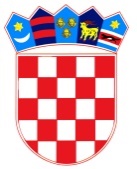 REPUBLIKA HRVATSKA – GRAD ZAGREBOsnovna škola Josipa RačićaZagreb, Srednjaci 30KLASA: 007-04/23-02/18
UR.BROJ: 251-191-03/01-23-4Zagreb, 22. prosinca 2023.ZAKLJUČCI 41. SJEDNICE ŠKOLSKOG ODBORA OSNOVNE ŠKOLE JOSIPA RAČIĆAAd. 1. Zapisnik 40. sjednice jednoglasno je usvojen bez primjedbiAd. 2. Članovi Školskog odbora jednoglasno su usvojili Plan nabave za 2024. godinuAd.3. Članovi Školskog odbora jednoglasno su dali prethodnu suglasnost za zasnivanje radnog odnosa sa S.Č. na radnom mjestu Pomoćnika u nastaviAd.4. Članovi Školskog odbora jednoglasno su donijeli Odluku o davanju u zakup školske dvorane – TKW Osvit i KK BoscoAd.5. Članovi Školskog odbora jednoglasno su dali prethodnu suglasnost za sporazumni raskid radnog odnosa sa S.B. na radnom mjestu učiteljice Biologije i KemijeAd.6. Članovi Školskog odbora jednoglasno su dali prethodnu suglasnost za zasnivanje radnog odnosa sa B.O. na radnom mjestu učiteljice Tehničke kulture – neodređeno, puno radno vrijemeAd.7. Suglasnost za dostavom ovlaštenjaZAPISNIČAR	                                PREDSJEDNICA ŠKOLSKOG ODBORA                     Matej Martić                                                                Darija Jurič